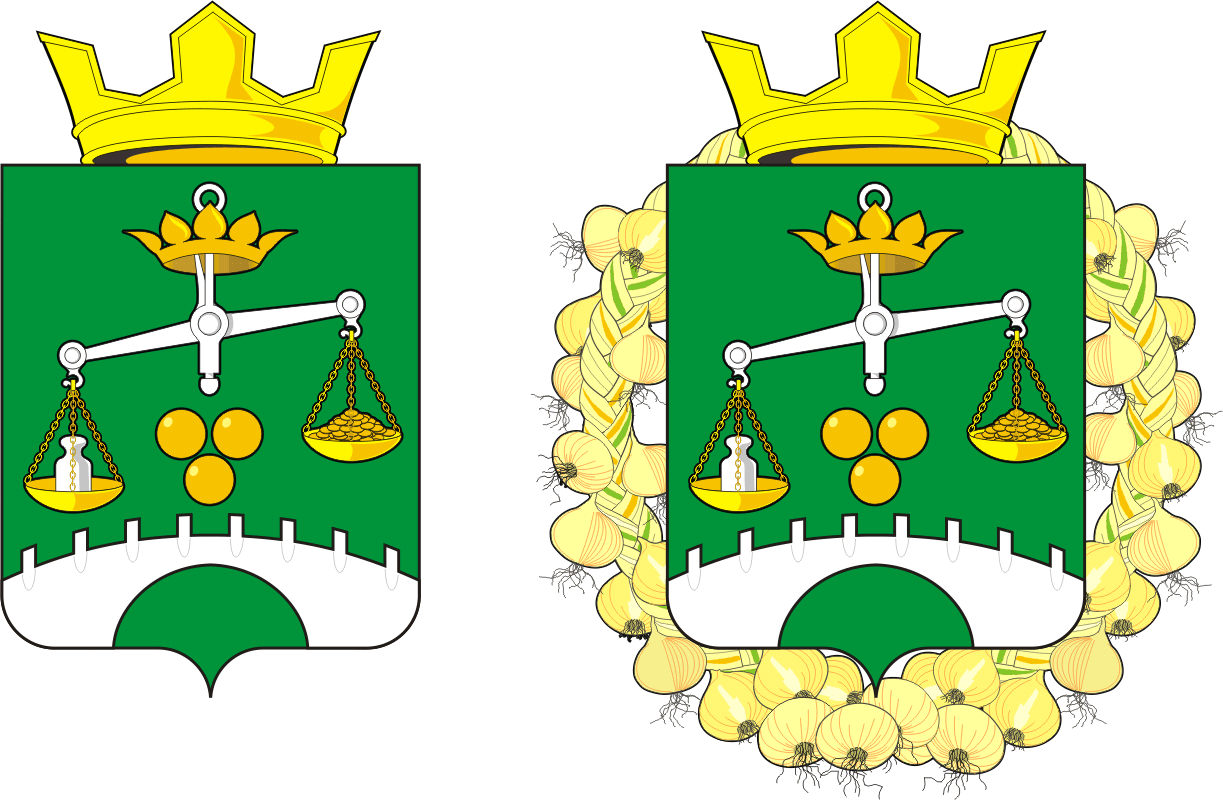             АДМИНИСТРАЦИЯ МУНИЦИПАЛЬНОГО ОБРАЗОВАНИЯ  ПЕТРОВСКИЙ  СЕЛЬСОВЕТ САРАКТАШСКОГО РАЙОНА ОРЕНБУРГСКОЙ ОБЛАСТИП О С Т А Н О В Л Е Н И Е 11.03.2017					                                        № 9-п с.ПетровскоеОб утверждении  муниципальной программы «Комплексное развитие социальной инфраструктуры муниципального образования  Петровский  сельсовет Саракташского района Оренбургской области до 2021 года  и на период с 2022 по 2034 годы»       В соответствии с пунктом 7.3 части 1 статьи 6 Градостроительного кодекса Российской Федерации, в соответствии со статьей 179 Бюджетного кодекса Российской Федерации,  на основании Федерального закона от 6 октября . № 131-ФЗ «Об общих принципах организации местного самоуправления в Российской Федерации», руководствуясь Уставом  муниципального образования  Петровский  сельсовет  Саракташского  района Оренбургской области, решением Совета депутатов Петровского сельсовета Саракташского района Оренбургской области от 11.09.2008г. № 108 «Об утверждении Порядка разработки, утверждения и реализации муниципальных программ  муниципального образования  Петровский сельсовет  Саракташского района Оренбургской области»:1. Утвердить муниципальную программу «Комплексное развитие социальной инфраструктуры муниципального образования  Петровский сельсовет Саракташского района Оренбургской области  до 2021 года и на период с 2022 по 2034 годы» согласно приложению.2.  Установить, что настоящее постановление вступает в силу со дня его подписания и подлежит размещению на сайте администрации    в сети «Интернет».3. Контроль за исполнением настоящего постановления оставляю за собой.Глава сельсовета                                                     А.А.Барсуков                  Разослано: в дело, финансовый отдел, отдел экономики, прокурору района.Приложениек постановлению администрациимуниципального образования  Петровский  сельсовет от 9.02.2017  № 6-п                                             ПРОГРАММАКОМПЛЕКСНОГО РАЗВИТИЯ СОЦИАЛЬНОЙ ИНФРАСТРУКТУРЫ МУНИЦИПАЛЬНОГО ОБРАЗОВАНИЯ  ПЕТРОВСКИЙ СЕЛЬСОВЕТ ДО 2021 года  И НА ПЕРИОД с 2022по 2034 годы                                        1.ПАСПОРТ ПРОГРАММЫРаздел 1. Характеристика существующего состояния социальной инфраструктуры   Петровского  сельсовета.В соответствии с Постановлением Правительства Оренбургской области от 10.01.2008 N 4-п "О перечне административно-территориальных единиц Оренбургской области" муниципальное образование  Петровский  сельсовет находится  на территории Саракташского района Оренбургской области Приволжского федерального округа Российской Федерации. Административный центр –  село Петровское. В состав муниципального образования   Петровский  сельсовет  входят 2 населенных пункта, с.Петровское и с.Андреевка.Площадь сельсовета  составляет .  Площадь с.Петровское составляет – 11257га, площадь с.Андреевка составляет – .Расстояние от с.  Петровского до районного центра п.Саракташ ., до областного центра г.Оренбург -  .Жилой фонд  сельсовета  предоставляет собой  одноэтажные дома и двухэтажные.  Общая площадь жилых помещений составляет 22,931 тыс. кв.м. Численность населения  имеет тенденцию к сокращению из-за  низкой рождаемости. Численность населения в сельском совете незначительно уменьшилась и составила на  01.01.2017 года  1517чел.  В последние годы численность населения сокращается. Наблюдается   ситуация, когда число умерших граждан превышает число родившихся. Численность трудоспособного населения также имеет значительное сокращение. В поселении имеет место   миграционная убыль населения, что негативно сказывается на общей численности населения сел.Динамика численности населения.Прогнозируется небольшой рост рождаемости в результате осуществляемой государственной политики в области поддержки молодых семей и увеличения пособий за рождение ребенка, и все же сохраняется естественная убыль населения. Изменить ситуацию возможно при условии снижения миграционного оттока населения из села при создании   рабочих мест. На расчетный срок прогнозируется уменьшение количества населения.Таблица 1 - Динамика демографических показателей   Петровского сельсовета  Одним из важнейших показателей качества жизни населения является уровень развития социальной сферы. Социальная сфера  муниципального образования  Петровский сельсовет включает в себя совокупность отраслей, предоставляющих населению услуги образования, здравоохранения, культуры,  социальные услуги. Обеспечение и поддержание  качества жизни является важнейшей целью социальной политики.Уровень развития социальной сферы в сельском поселении в сильной степени  зависит  от  показателей,  муниципального района в целом и определяется общим состоянием экономики, инвестиционной и социальной политикой государственных структур и другими факторами.Социальная инфраструктура поселения представлена следующими объектами:  Образование: МОБУ «Петровская  средняя  общеобразовательная школа (с.  Петровское) с нормативной вместимостью 250 мест и фактическим количеством учеников 159 чел.МОБУ «Андреевская начальная общеобразовательная школа» (с.Андреевка) с нормативной вместимостью 40 детей и фактическим количеством учеников 14 чел.МДОБУ «Петровский   детский сад»  на 90 мест и с фактическим пребыванием детей -65 человек.Таблица -2 Данные о дошкольных учреждениях и общеобразовательных школах в МО  Петровский  сельсовет    По данным администрации МО  Петровский  сельсовет уровень износа учебных зданий и сооружений, требующих капитального и текущего ремонта составляет 70%; уровень износа оборудования кабинетов в школах, детском саду – 25%; наличие спортивного инвентаря, наглядных пособий, технических средств обучения -80%.Частных образовательных учреждений на территории сельсовета нет.На территории сельсовета учреждения начального и средне - профессионального образования, а также высшие учебные заведения отсутствуют.Из таблиц видно, что в настоящее время потребности в дополнительных детских учреждениях  и в школе нет.  МОБУ «Петровская СОШ»   загружена на 15.2 % ; МДОБУ «Петровский детский сад» загружен на 85%, кроме того наблюдается сокращение числа обучающихся в общеобразовательном учреждении, поэтому даже при росте населения на расчетный срок, потребность школьных местах и детском саде будет достаточной. Слабая загруженность благоприятно сказывается на принятой образовательной модели в общеобразовательных учреждениях, обучение в них проходит в одну смену.Таким образом, образовательных учреждений на территории  поселения  достаточно.Культура:В сфере культуры на территории сельсовета работают:           Петровский сельский Дом культуры, расположенный в  с.Петровское и Андреевский сельский клуб, расположенный в с.Андреевка;          Модельная библиотека, расположенная в с. Петровское и сельская библиотека, расположенная в с.Андреевка.Таблица -3 Данные по обеспеченности учреждениями культурыИз таблицы следует, что на территории муниципального образования  Петровский сельсовет действует 1 дом культуры, 1 сельский клуб,  2 библиотеки.Муниципальное образование  Петровский  сельсовет в основном обеспечено учреждениями культурно-досугового типа. Проектной мощности клуба, библиотек  достаточно.Спортивные учреждения:Спортивных учреждений на территории  Петровского сельсовета нет.         На территории сельсовета объекты физической культуры и спорта общего пользования существуют только при школах (спортзалы). Уровень обеспеченности спортзалов составляет 90%, степень износа 10%.Предприятия  торговли и общественного питания:На территории сельсовета   предприятий  общественного питания не имеется.Учреждений  бытового  обслуживания не имеется. В настоящее время на территории сельсовета  работает  4 индивидуальных предпринимателя (6 магазинов), которые в основном  обеспечивают население сельсовета всеми необходимыми товарами.         Здравоохранение:В сфере здравоохранения на территории сельсовета работают  Петровский ФАП на 7-8  посещений в сутки.   Андреевкий ФАП на 5-6 посещений в сутки.  Петровская участковая амбулатория на 30 посещений в сутки. Муниципальные и коммерческие аптеки в сельсовете отсутствуют.Таблица -4. Медицинские учреждения муниципального образования  Петровский сельсоветОценка обеспеченности  Петровского сельсовета учреждениями здравоохранения требует специального и достаточно специализированного медицинского исследования.Муниципальные и коммерческие аптеки в сельсовете отсутствуют.Так же жители сельсовета пользуются услугами  Саракташской районной больницы, в которой находятся поликлиника, хирургическое отделение, терапевтическое отделение, родильное отделение,  гинекологическое отделение, детское и инфекционное   отделения, с посещаемости 375 человек в день.Действие Программы рассчитано с 2017 по 2033 годы.Раздел 2. Перечень мероприятий (инвестиционных  проектов) по проектированию, строительству реконструкции объектов социальной  инфраструктуры сельсовета.Программа комплексного развития социальной инфраструктуры муниципального образования  Петровский сельсовет  Саракташскогорайона Оренбургской области  сельского поселения на 2017-2033 годы разрабатывается на основании генерального плана  Петровского сельсовета и включает в себя мероприятия по проектированию, строительству и реконструкции объектов социальной инфраструктуры, которые предусмотрены соответственно муниципальными программами, стратегией социально-экономического развития   Саракташского района, планом мероприятий по реализации стратегии социально-экономического развития поселения.проектированию, строительству, реконструкции объектов социальной инфраструктуры.Перечни мероприятий учитывают планируемые мероприятия объектов социальной инфраструктуры регионального значения, местного значения, а также мероприятий, реализация которых предусмотрена по иным основаниям за счет внебюджетных источниковРаздел   3. ОЦЕНКА ОБЪЕМОВ И ИСТОЧНИКОВ ФИНАНСИРОВАНИЯ МЕРОПРИЯТИЙ (инвестиционных проектов) по проектированию  строительству, реконструкции  объектов  социальной  инфраструктуры сельсовета.Оценка объемов и источников финансирования мероприятий по проектированию, строительству, реконструкции объектов социальной инфраструктуры поселения включает укрупненную оценку необходимых инвестиций с разбивкой по видам объектов социальной инфраструктуры поселения, целям и задачам программы, источникам финансирования, включая средства бюджетов всех уровней и внебюджетные средства.Объемы и источники финансирования инвестиционных проектов по а) по годамб) по направлениям деятельностиРаздел  4. Целевые индикаторы программы включающие техники экономические финансовые  и социально –экономические  показатели развития социальной инфраструктуры.Раздел  5. Оценка эффективности мероприятий (инвестиционных проектов) по проектированию, строительству реконструкции  объектов  социальной  инфраструктуры сельсовета.Выполнение включенных в Программу организационных мероприятий и инвестиционных проектов при условии разработки эффективных механизмов их реализации и поддержки со стороны администрации, позволит достичь следующих показателей комплексного развития социальной инфраструктуры сельсовета:За период осуществления Программы будет создана база для развития сельсовета, что позволит  ей достичь высокого уровня социально-экономического развития.Улучшение культурно – досуговой деятельности будет способствовать  формированию здорового образа жизни среди населения, позволит приобщить широкие слои населению  к культурно – историческому наследию.  Основным результатом реализации  Комплексной Программы является  повышение качества жизни населения, улучшения качества услуг, оказываемых  учреждениями социальной инфраструктуры.Оценка эффективности мероприятий Программы проводится  ответственным исполнителем  - специалистом 1 категории,  бухгалтером администрации  муниципального образования Петровский сельсовет.Ответственный исполнитель Программы в срок ежегодно до 1 июля, предоставляет  главе  администрации муниципального образования  Петровский  сельсовет отчет, который должен содержать:- значения целевых показателей (индикаторов) Программы на дату завершения обозначенного периода;- отчеты о выполнении мероприятий Программы (отдельно по каждому мероприятию, запланированному на указанный период)Отчет о выполнении должен содержать:- наименование ответственного исполнителя;- краткое описание произведенных работ по выполнению мероприятия и их результатов;- сумму освоенных на выполнение мероприятия финансовых средств.На основе предоставленного ответственным исполнителем  Программы отчета об исполнении этапа Программы  и  оценки эффективности выполнения мероприятий Программы по факту достижения значений целевых показателей (индикаторов) программы и полноты освоения запланированных финансовых средств,  главой администрации сельсовета принимается решение о целесообразности проведения дальнейших этапов  Программы.Раздел  6. Предложения по совершенствованию нормативно –правового и  информационного обеспечения.1.Использование  Генерального плана  МО  Петровский сельсовет при составлении реализации.2. Участие  в областных  и муниципальных целевых программ, реализация  которых  предусмотрена  в  средне- срочной перспективе.3. Проведение   комплекса  мероприятий  нормативно – правового, организационного   характера, направленных  на повышение качества жизни населения сельсовета подготовка и проведение  инвестиционных программ.4. Подготовка  проектов нормативно- концессионных соглашений.5. Подготовка проектов  нормативных правовых актов по подведомственных  сфере по соответствующим разделам Программы.6. Размещение на  официальном сайте сельсовета  в  информационно -  телекоммуникационных   сети  «Интернет» и опубликованию  в порядке установленном для  официального  опубликования муниципальных правовых актов.Раздел  7. Организация контроля за реализацией Программы.Общее руководство  Программой  осуществляет Глава  сельсовета, в функции которого в рамках  реализации Программы входит:- определение  приоритетов, постановка оперативных  и краткосрочных целей Программы;- утверждение Программы  комплексного развития социальной инфраструктуры сельсовета;- контроль за ходом реализации программы социальной инфраструктуры  сельсовета;-  рассмотрение и утверждение предложений, связанных с корректировкой сроков, исполнителей и объемов ресурсов по мероприятиям Программы;- утверждение  проектов  программ сельсовета по приоритетным направлениям  Программы.Раздел 8. Сроки  подготовки  отчетов  об исполнении программы.-  Отчеты и учет по реализации  мероприятий  программы осуществляет специалист- бухгалтер  администрации сельсовета. - Ответственный исполнитель обязан подготовить отчет о ходе реализации программы до 01 июля и 31 декабря текущего года.1.1  Наименование программыПрограмма комплексного развития социальной инфраструктуры муниципального образования Петровский  сельсовет  Саракташского района Оренбургской  области до 2021года и на период с 2022 по 2034 годы.1.2   Основание для разработки ПрограммыФедеральный закон от 6 октября 2003 года «Об общих принципах организации местного самоуправления в РФ», Устав муниципального образования  Петровский  сельсовет   Саракташского района  Оренбургской областиПостановление Правительства Российской Федерации от 01.10.2015 года №1050 «Об утверждении требований к Программам комплексного развития социальной инфраструктуры поселений и городских округов»Генеральный план  Петровского  сельсовета  Саракташского  района Оренбургской области, утвержденный решением Совета депутатов Саракташского района № 401 от 28 марта 2014 года1.3.  Наименование заказчика и разработчика Программы, их местонахождениеАдминистрация  МО  Петровский  сельсовет Оренбургская область  Саракташский  район  с.Петровское,ул. Школьная,11.4. Цель Программы и задачи ПрограммыЦель: Создание материальной базы развития социальной инфраструктуры для обеспечения повышения  качества жизни населения сельсоветаЗадачи:Обеспечение безопасности, качества и эффективного использования населением объектов социальной инфраструктуры  Петровского сельсоветаобеспечение эффективного функционирования действующей социальной инфраструктурыобеспечение доступности объектов социальной инфраструктуры для населения сельсовета,сбалансированное перспективное развитие социальной инфраструктуры сельсовета в соответствие с потребностями в объектах социальной инфраструктуры населения сельсоветадостижение расчётного уровня обеспеченности населения сельсовета услугами объектов социальной инфраструктуры.1.5.  Целевые показатели       (индикаторы) обеспеченности населения объектами социальной инфраструктуры-доля детей в возрасте от 1 до 6 лет, обеспеченных дошкольными учреждениями,-доля детей школьного возраста, обеспеченных ученическими местами для занятий в школе в одну смену,-вместимость клубов, библиотек-повышение уровня и качества оказания медпомощи1.6 Укрупненное описание   запланированных мероприятий по проектированию, строительству, реконструкции объектов социальной инфраструктурыДо 2021 года:-капитальный ремонт детского сада в  с.Петровское;- организация спортивных  сооружений;- расширение существующего учреждения клубного типа на 100 мест путем реконструкции в с.Петровское; - расширение существующего учреждения клубного типа на     50 мест путем реконструкции в с.Андреевка ;- строительство АЗС-    организация работы спортивных секций (волейбольной и футбольной).До 2034 года:-разработка туристического маршрута (Красная гора-Церковный комплекс (Обитель милосердия пос.Саракташ)-с.Андреевка (СТП Оренбургской области).-  развитие придорожной инфраструктуры- мотелей, кемпингов, сети общественного питания.;- сохранить сложившуюся систему школьного и дошкольного образования;-сохранить существующую территориальную систему оказания первичной медицинской помощи;- сохранить существующую сеть физкультурно-спортивных сооружений, обеспечить условия для развития на территории поселения физической культуры, массового спорта, а также участия населения в массовых физкультурных мероприятиях;  - своевременно проводить ремонт и реконструкцию морально и физически устаревших зданий объектов социальной инфраструктуры.1.7.  Сроки  и этапы реализации ПрограммыСрок реализации программы: до 2021 года и на период с 2022 года и на период до 2034 годы Четкое выделение этапов программы не предусматривается, так как осуществление мероприятий осуществляется на всем протяжении реализации программы.1.8.   Объёмы и источники финансирования ПрограммыОбъемы и источники финансирования не определены1.9. Ожидаемые результаты реализации Комплексной ПрограммыПовышение качества, комфортности и уровня жизни населения  Петровского  сельсовета-  реализация программы позволит:1.повысить качество  жизни жителей сельсовета сформировать организационные и финансовые условия для решения проблем поселения1.10.  Организация контроля за исполнением программыОперативный контроль за исполнением Программы осуществляет администрация и Совет депутатов  Петровского  сельсоветаПоказателиЕд. измерения201420152016 на 01.10.2017Среднегодовая численность населениячеловек1510151315171517Число родившихся (без мертворожденных)человек151192Число умершихчеловек1814101Естественный прирост (+, -)человек-3-3-1-1Число прибывшихчеловек9137-Число выбывшихчеловек11511Миграционное сальдо (+, -)человек№п/пНаименование сельского поселения/населенного пунктаНаименование объектаКол-воМощность (мест)Мощность (мест)Год ввода/реконструкции№п/пНаименование сельского поселения/населенного пунктаНаименование объектаКол-вопроектфактГод ввода/реконструкции1 с.ПетровскоеДДУ1906519831 с.Петровское1 с.Петровскоешкола125015919851 с.Петровское     2.с.Андреевкашкола14014-Наименование сельского поселения/населенного пунктаНаименование объектаКол-воМощность (мест)Мощность (мест)Ед. изм.Год ввода/РеконструкцииНаименование сельского поселения/населенного пунктаНаименование объектаКол-вопроектфакт Село ПетровскоеСДК1450-мест Село ПетровскоеБиблиотека1--Ед. хран5900  2. Село АндреевкаСельский дом культуры1250-мест  2. Село Андреевкабиблиотека1--Ед.хран.2500№п/пНаименование сельского поселения/населенного пунктаНаименование объектаКол-воМощность (мест)Мощность (мест)Год ввода/реконструкции№п/пНаименование сельского поселения/населенного пунктаНаименование объектаКол-вопроектфактГод ввода/реконструкции1 с.Петровское  ФАП1-30- с.АндреевкаФАП1-8-Наименование мероприятияСроки реализацииЗатраты на строительство млн. рублейИсточники финансированияКапитальный ремонт детского сада в с.  Петровское  2017-2023Не определеныНе определены Строительство АЗС2017-2023Не определеныНе определены Расширение существующего учреждения клубного типа на 100 мест путем реконструкции в с.Петровское2017-2023Не определеныНе определены  Расширение существующего учреждения клубного типа на 50 мест путем реконструкции в с.Андреевка2017-2023Не определеныНе определены  Организация спортивных сооружений2017-2023Не определеныНе определеныСохранить сложившуюся систему школьного и дошкольного образования;2017-2033Не определеныНе определеныСохранить существующую территориальную систему оказания первичной медицинской помощи2017-2033Не определеныНе определеныисточник финансирования,федеральный бюджетобластной бюджетбюджет районабюджет поселениявнебюджет. средстваИТОГО по году годфедеральный бюджетобластной бюджетбюджет районабюджет поселениявнебюджет. средстваИТОГО по году2017-2033Не определеныНе определеныНе определеныНе определеныНе определеныНе определенынаправление деятельностифедеральный бюджетобластной бюджетбюджет районабюджет поселениявнебюджет. средстваВСЕГОкультура Не определеныНе определеныНе определеныНе определеныНе определеныНе определеныздравоохранениеНе определеныНе определеныНе определеныНе определеныНе определеныНе определеныобразованиеНе определеныНе определеныНе определеныНе определеныНе определеныНе определеныНаименование индикаторов целей Программыед. измерения  индикаторов целей  Программыпромежуточные значения индикаторовпромежуточные значения индикаторовпромежуточные значения индикаторовпромежуточные значения индикаторовНаименование индикаторов целей Программыед. измерения  индикаторов целей  Программы201720202025площадь жилых помещений  введенная в эксплуатацию за год м2доля детей  в возрасте  от 1 до 6 лет (включит.) обеспеченных дошкольными  учреждениями (норматив 70 – 85%)%100%100%100%доля детей школьного возраста обеспеченных  ученическими местами в школе в одну смену%100%100%100%вместимость   клубов, библиотек, учреждений дополнительного образования  (норматив 190 на 1000 жит.)кол-во мест190190190площадь торговых  предприятий (норматив    продовольств.  и    прочими  на 1000 жителейм2114,2--